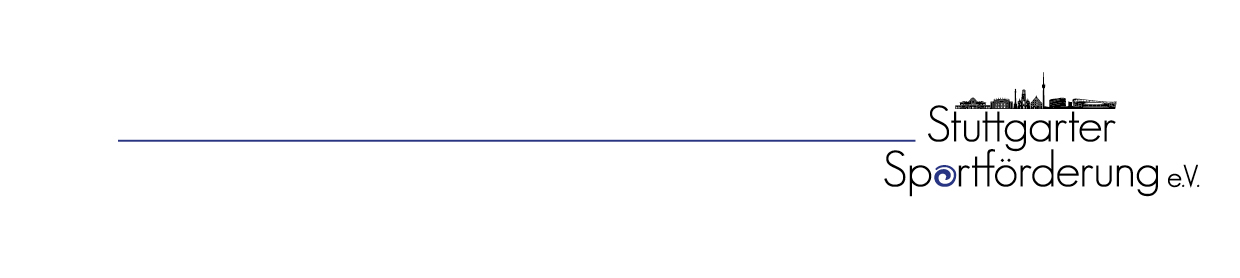 EinzelsportlerAntrag zur Förderung von Einzelsportlern für das Jahr 2022Achtung! Bitte jeweils die Titelseite ausgefüllt mit diesem Antrag einreichen!Verein:Abteilungsleiter:Adresse:	Bank und IBAN:Sportart:Name, Vorname					Disziplin		    		Jahrgang	         KaderUnterschrift Abteilungsleiter/StempelGefördert können werden: Einzelsportler nach den Förderrichtlinien der SSF Stand Juli 2021 